TAICS TC1前瞻行動通訊技術工作委員會	TAICS TC1#15暨TC1-WG1#5工作會議通知前瞻行動通訊技術工作委員會將召開TC1#15暨TC1-WG1#5工作會議，誠摯地邀請所有會員熱烈參與提供您寶貴的意見。會議時間：2018.09.03 (一) 13:30 PM會議地點：TAICS台北辦公室第一會議室台北市重慶南路二段51號8樓之1 (永豐餘大樓)會議主席：TC1主席 傅宜康 聯發科技/資深部門經理會議議程報名方式：請於107年8月29日(三) 以前至協會網站http://www.taics.org.tw/index.php/meeting/index/cat_id/1報名填寫，謝謝。本會議為台灣資通產業標準協會內部會議，參加對象為協會會員。會議聯絡人：陳薇安小姐  itri527823@itri.org.tw  電話03-5913667 【會議地點】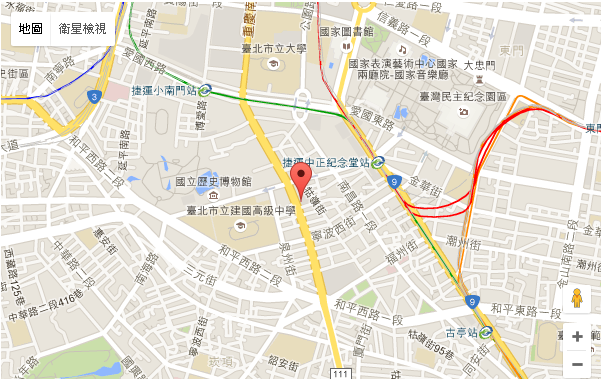 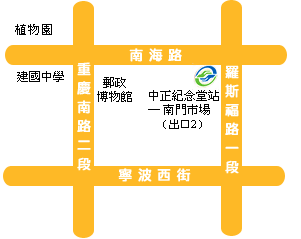 捷運：搭乘捷運淡水信義線或松山新店線線，至中正紀念堂站下車，由2號出口沿南海路直行，步行約7分鐘，至重慶南路左轉即可。公車：搭乘台北市公車：15、18、235、295、662、663至南昌路站下車；或 227、248、262、304、706，至寧波重慶南路口下車；或1、5、204、630至自來水西分處站下車。[TAICS TC1#15暨TC1-WG1#5工作會議通知][TAICS TC1#15暨TC1-WG1#5工作會議通知][TAICS TC1#15暨TC1-WG1#5工作會議通知][TAICS TC1#15暨TC1-WG1#5工作會議通知][TAICS TC1#15暨TC1-WG1#5工作會議通知]Date:  2018/08/08Designator: TAICS TC01-18-00xx-00-00Date:  2018/08/08Designator: TAICS TC01-18-00xx-00-00Date:  2018/08/08Designator: TAICS TC01-18-00xx-00-00Date:  2018/08/08Designator: TAICS TC01-18-00xx-00-00Date:  2018/08/08Designator: TAICS TC01-18-00xx-00-00Author(s):Author(s):Author(s):Author(s):Author(s):NameAffiliationAddressPhoneemail王竣彥TC1秘書新竹縣竹東鎮中興路四段195號ChunYen@itri.org.tw陳薇安工業技術研究院新竹縣竹東鎮中興路四段195號itri527823@itri.org.twTimeTopicsChairman13:00-13:30Registration13:30-14:30WG1#5 meetingSpectrum study WGWG1 ChairTzu-Ming Lin14:30-16:00TC1#15 meeting1   Opening the TC1#15 meetingTC1 Chair I-Kang Fu14:30-16:00TC1#15 meeting2   GeneralTC1 Chair I-Kang Fu14:30-16:00TC1#15 meeting2.1   Approval of TC1#15 agendaTC1 Chair I-Kang Fu14:30-16:00TC1#15 meeting2.2   Approval of the TC1#14 meeting minutesTC1 Chair I-Kang Fu14:30-16:00TC1#15 meeting3   3GPP TSG#81 alignmentTC1 Chair I-Kang Fu14:30-16:00TC1#15 meeting4   Status report of spectrum study WGTC1 Chair I-Kang Fu14:30-16:00TC1#15 meeting5   Status report of IMT-2020 evaluation processTC1 Chair I-Kang Fu14:30-16:00TC1#15 meeting6   Approval of new study item proposalTC1 Chair I-Kang Fu14:30-16:00TC1#15 meeting7   Any other businessTC1 Chair I-Kang Fu14:30-16:00TC1#15 meeting8   Closing of the meetingTC1 Chair I-Kang Fu